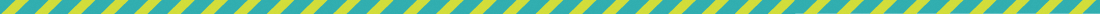 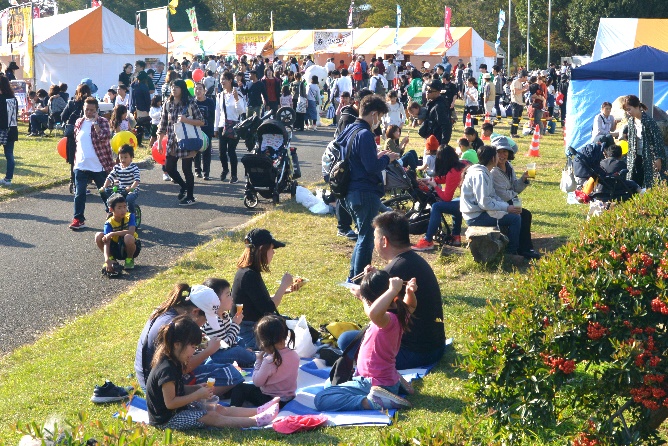 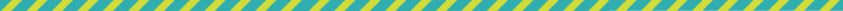 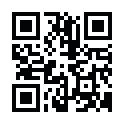 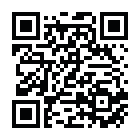 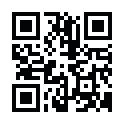 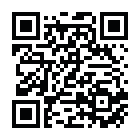 A協賛B協賛内容■プログラムにデータ掲載　│サイズ H3.7cm×W10.3cm　　*クーポン・QRコードも貼り付け可能！■公式HPにバナー掲載■バナーで貴団体のHPとリンク■プログラムに貴団体名を掲載■公式HPに貴団体名を掲載提出物■協賛広告申込書（裏面へ）■掲載データ　│サイズ H3.7cm×W10.3cm　　*元データを作成し8/28(金)までに( a9083@city.tokorozawa.lg.jp)へ送付■協賛広告申込書（裏面へ）金額1枠　￥25,0002枠　￥50,000￥5,000掲載例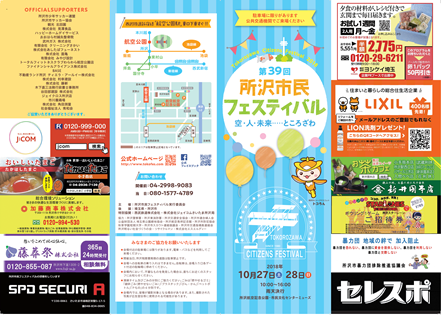 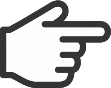 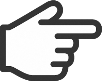 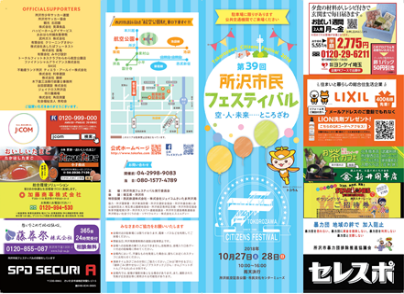 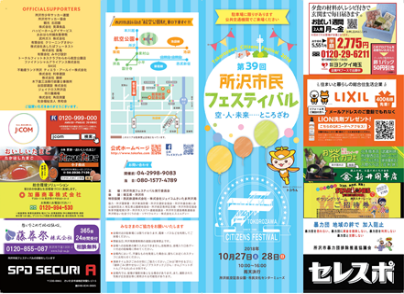 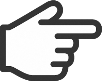 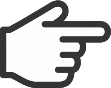 会社名・団体名領収書の宛名（上記と同じ場合記入不要）所　在　地〒ご担当者様（*記入は任意）氏名：ご担当者様（*記入は任意）*所属：ご担当者様（*記入は任意）TEL：ご担当者様（*記入は任意）*FAX：ご担当者様（*記入は任意）メール：お申込みプラン☑を付けてくださいA協賛□1枠（\25,000）　□2枠（\50,000）B協賛（\5,000）掲載名【　　　　　　　　　　　　　　　　　　　　　　　　　　　　】